    Etkinlik Sayfası                                              as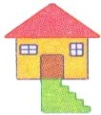   es  ıs  is  os  ös  us  üs  sa  se  sı  si  so  sö  su  sü